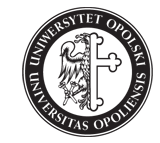 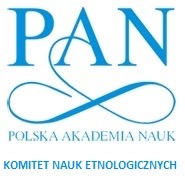 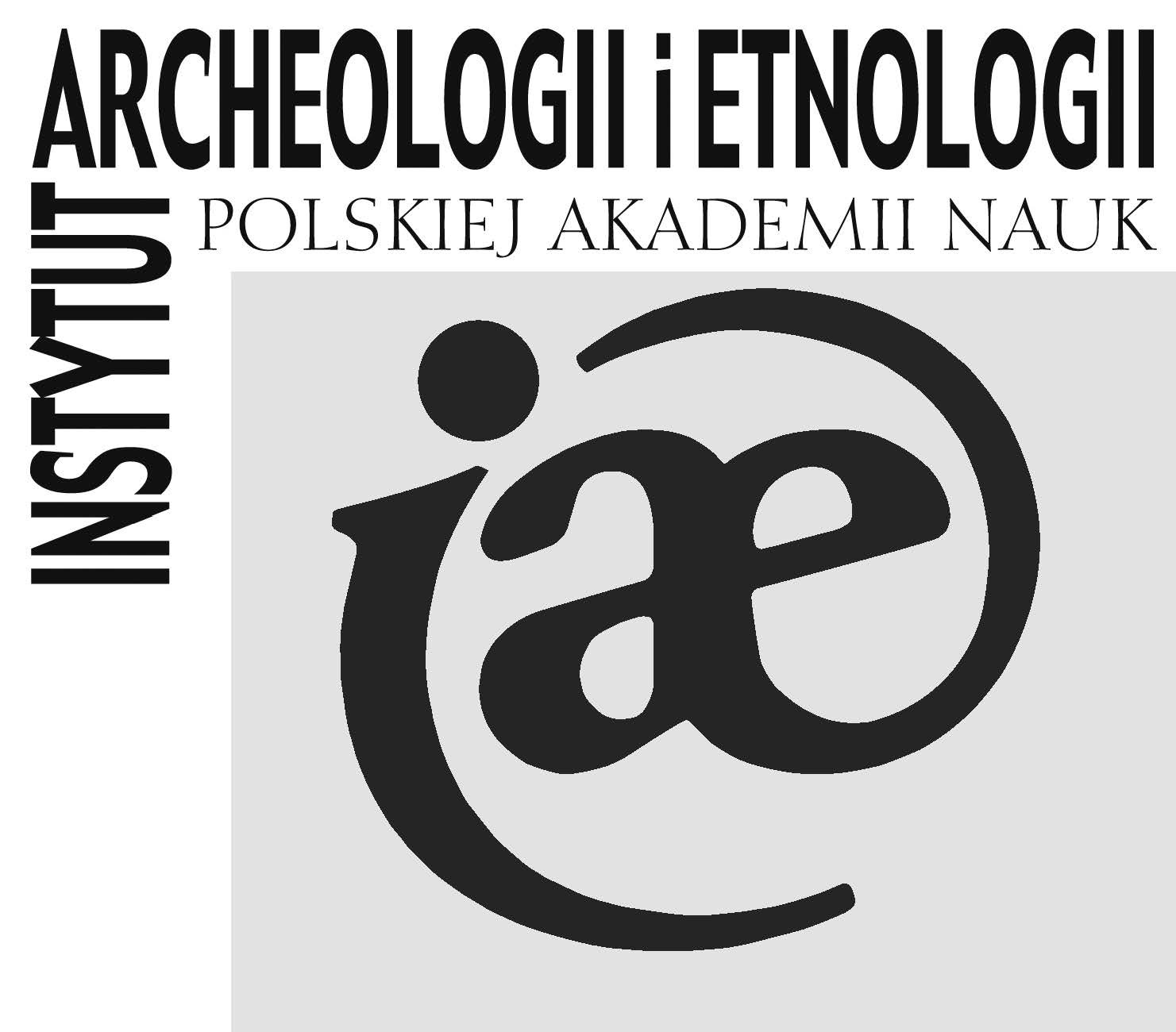 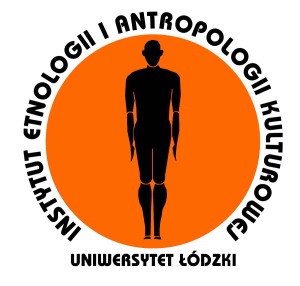 Międzynarodowa konferencja naukowakarnawalizacja w przestrzeni współczesnego miastaOpole, 20-21 października 2017 r.
ORGANIZATORKatedra Kulturoznawstwa i Folklorystyki Instytut Polonistyki i KulturoznawstwaUniwersytet OpolskiWSPÓŁORGANIZATORZYKomitet Nauk Etnologicznych PAN: Komisja Folklorystyczna oraz Komisja Antropologii Miasta, Instytut Archeologii i Etnologii PAN w Krakowie,Instytut Etnologii i Antropologii Kulturowej Uniwersytet ŁódzkiMIEJSCE OBRAD Uniwersytet OpolskiCollegium Maius, pl. Kopernika 11PROGRAM KONFERENCJI20 października 2017 r. (piątek), Sala Senatu (I piętro) ------------------------------------------------------------------------------------------------------------8.30–9.00 – rejestracja uczestników9.00 – otwarcie konferencji Sesja plenarna I – prowadzenie: prof. UO dr hab. Janina Hajduk-Nijakowska9.10–9.30 – prof. dr hab. Ewa Kosowska, dr hab. Anna Gomóła (Uniwersytet Śląski), Krakowice. „Karnawalizacja” jako nowa świecka tradycja9.30–9.50 – prof. UŁ dr hab. Ewa Nowina-Sroczyńska (Uniwersytet Łódzki),  Z cyklu: Mistrzowie ostentacyjnych transgresji. Łódź Kaliska na scenach miast9.50–10.10 – prof. UO dr hab.Teresa Smolińska (Uniwersytet Opolski), Święto opowiedziane widowiskiem. Orszak Trzech Króli w przestrzeni miejskiej10.10–10.30 – PhDr CSc. Katarína Popelková (Słowacka Akademia Nauk, Bratysława), Inscenácia minulosti na ulici – Zábava alebo rozvojový nástroj?10.30–10.50 – Dyskusja10.50–11.10 – Przerwa na kawęSesja plenarna II – prowadzenie: prof. dr hab. Violetta Krawczyk-Wasilewska11.10–11.30 – dr Renata Hołda (Uniwersytet Jagielloński), Wszystkie kolory „Tęczy”. O karnawałach pod instalacją artystyczną na warszawskim Placu Zbawiciela11.30–11.50 – dr Monika Górska-Olesińska (Uniwersytet Opolski), Technologia poszerzonej rzeczywistości jako narzędzie aktywizmu i prowokacji kulturowej w przestrzeniach współczesnych miast11.50–12.10 – dr Alicja Soćko-Mucha, Światowe Dni Młodzieży Kraków 2016 – zjawisko skarnawalizowane?12.10–12.30 – prof. PAN dr hab. Róża Godula-Węcławowicz (Instytut Archeologii i Etnologii PAN w Krakowie), Od fabularyzacji do karnawalizacji miejsca. Wzgórze Lasoty w Krakowie12.30–12.50 – dyskusja13.00–14.00 – obiadSesja plenarna III – prowadzenie: prof. PAN dr hab. Róża Godula-Węcławowicz14.10–14.30 – prof. DSc. Eva Krekovičová (Słowacka Akademia Nauk, Bratysława), Betlehemská hra v Bratislave (na príklade jedného z ostrovov pozitívnej deviácie pred a po Novembri 1989)14.30–14.50 – doc. PhDr. Ph. D. Miroslav Valka (Uniwersytet Masaryka, Brno),  Historyczne uroczystości miejskie i ich rola w kształtowaniu tożsamości lokalnej14.50–15.10 – doc. dr Aleksandra Matyukhina (Państwowy Uniwersytet Lotniczy, Kijów), Festyny w parkach kultury i odpoczynku ZSRR: treść i formy15.10–15.30 – mgr Mirosław Jacek Kucharski (Uniwersytet Mikołaja Kopernika, Toruń), Parady olbrzymów w miejscowości Douai na północy Francji15.30–15.50 – dyskusja15.50–16.10 – przerwa na kawęSesja plenarna IV – prowadzenie: prof. UŁ dr hab. Grażyna Ewa Karpińska16.10–16.30 – doc. Ph. D. Nataliia Petrova (Odeski Uniwersytet Narodowy im. I. Miecznikowa, Odessa), Tradycyjna obrzędowość świąteczna w nowoczesnym mieście (doświadczenie rekonstrukcji  na przykładzie Odessy)16.30–16.50 – prof. dr hab. Anna Barska (Uniwersytet Opolski), Karnawał w Maghrebie: od sacrum do profanum.16.50–17.10 – mgr Magdalena Zytka (Uniwersytet Łódzki), Słoweński karnawał w mieście Ptuj.17.10–17.20 – dyskusja17.30 – Jubileusz 60-lecia pracy naukowej Profesor Doroty Simonides19.00 – Uroczysta kolacja21 października 2017 r. (sobota)Sesja V – Sala Plafonowa (parter)              – prowadzenie: prof. dr hab. Ewa Kosowska   9.30–9.50 –  dr hab. Tomasz Rokosz (Katolicki Uniwersytet Lubelski, Lublin),    Współczesne formy świętowania letniego przesilenia w przestrzeni miasta. 9.50–10.10 – prof. dr hab. Jan Adamowski (Uniwersytet Marii Curie-Skłodowskiej, Lublin), „Lubelski Jarmark Jagielloński”. Inspiracje, zakres i funkcje10.10–10.30 – mgr Katarzyna Ceklarz (Uniwersytet Jagielloński), Od tradycji do masowego widowiska folklorystycznego. Przeobrażenie obrzędowości na przykładzie konkursu palm wielkanocnych10.30–10.50 – mgr Anna N. Kmieć (Uniwersytet Mikołaja Kopernika, Toruń), Dożynki w mieście? O karnawalizacji w przestrzeni osiedla „Na Skarpie” w Toruniu10.50–11.10 – dyskusja11.10–11.30 – przerwa na kawęSesja VI  Sala Senatu  (I piętro)              – prowadzenie: prof. UMK dr hab. Violetta Wróblewska9.30–9.50 –  prof. UMK dr hab. Wojciech Olszewski (Uniwersytet Mikołaja Kopernika, Toruń), Elementy karnawalizacji w konstruowaniu tożsamości polskiej diaspory na Syberii i jej relacji z innymi grupami. Przykład Omska9.50–10.10 – dr hab. Dorota Świtała-Trybek (Uniwersytet Opolski), Święto zabytków techniki – karnawał w przestrzeni miejskiej10.10–10.30 – dr Aleksandra Krupa-Ławrynowicz (Uniwersytet Łódzki), Karnawał w zamkniętej fabryce. Etnograficzna obserwacja przeobrażeń przestrzeni miejskiej10.30–10.50 – dr hab. Grzegorz Studnicki (Uniwersytet Śląski), Noc Muzeów jako święto miejskie na peryferiach… Popularyzacja czy zabawa?10.50–11.10 – dyskusja                               11.10-11.30 – przerwa na kawę Sesja VII  Sala Plafonowa (parter)               – prowadzenie prof. dr hab. Jan Adamowski11.30–11.50 – prof. dr hab. Violetta Wróblewska (Uniwersytet Mikołaja Kopernika, Toruń), Juwenalia jako karnawalizacyjna forma zawłaszczania współczesnego miasta11.50–12.10 – dr Monika Choroś (Państwowy Instytut Naukowy – Instytut Śląski, Opole), Karnawał studencki (spojrzenie onomasty)12.10–12.30 – dr Agnieszka Kościuk-Jarosz (Uniwersytet Marii Curie-Skłodowskiej, Lublin), Karnawał zaczął swoje panowanie, czyli prasa lokalna o karnawale w przestrzeni miejskiej przedwojennego Lublina12.30–12.50 – dr Katarzyna Majbroda (Uniwersytet Wrocławski), Karnawalizacja przestrzeni Wrocławia na przykładzie Marszu Równości. Perspektywa antropologiczna12.50–13.10 – dr Remigiusz Kopoczek (Uniwersytet Śląski), E-sport w cyberprzestrzeni miejskiej13.10–13.20 – dyskusja 13.20 – Sala Senatu – Zakończenie konferencji:  prof. UO dr hab. Teresa Smolińska, prof. UO dr hab. Janina Hajduk-Nijakowska, prof. PAN dr hab. Róża Godula- Węcławowicz, prof. UŁ dr hab. Ewa Grażyna Karpińska 14.00 – obiad Sesja VIII  Sala Senatu (I piętro)                 – prowadzenie prof. UO dr hab. Teresa Smolińska11.30–11.50 – dr Barbara Pabian (Uniwersytet Ekonomiczny (Katowice), Karnawalizacja i sacrum. Zachowania ludyczne wśród  pielgrzymów11.50–12.10 – dr  Katarzyna Marcol (Uniwersytet Śląski), Karnawał na granicy, czyli jak zabawa i tradycja wynaleziona wzmacniają poczucie przynależności12.10–12.30 – dr Małgorzata Michalska (Uniwersytet Wrocławski), Święta mniejszości narodowych i etnicznych w przestrzeni miejskiej Wrocławia i Pragi12.30–12.50 – dr Magdalena Szalbot (Uniwersytet Śląski), Shoefiti jako przykład karnawalizacji w przestrzeni współczesnego miasta12.50–13.10 – prof. UO dr hab. Janina Hajduk-Nijakowska (Uniwersytet Opolski), Ludyczność współczesnej kultury13.10–13.20 – dyskusja13.20  Sala Senatu – Zakończenie konferencji: prof. UO dr hab. Teresa Smolińska, prof. UO dr hab. Janina Hajduk-Nijakowska,  prof. PAN dr hab. Róża Godula Węcławowicz, prof. UŁ dr hab. Ewa Grażyna Karpińska 14.00 – obiadKomitet Naukowy KonferencjiProf. dr hab. Jan AdamowskiProf. dr hab. Irena Bukowska-FloreńskaProf. dr hab. Violetta Krawczyk-WasilewskaProf. dr hab. Aleksander Posern-ZielińskiProf. dr hab. Krystyna TurekOrganizatorki konferencjiProf. UO dr hab. Janina Hajduk-NijakowskaProf. UO dr hab. Teresa SmolińskaProf. PAN dr hab. Róża Godula-WęcławowiczProf. UŁ dr hab. Grażyna Ewa KarpińskaSekretarze konferencjiMgr Magdalena BrandtMgr Marzena MiśkówMgr Elżbieta OficjalskaMgr Kamila Sawka